Telewizory Panasonic 55 cali - teraz także do konsol i komputerów<strong>Telewizory Panasonic 55 cali</strong> możemy wykorzystać w bardzo ciekawy sposób. Posłużą nam zarówno jako wyświetlacze do konsol oraz zastąpią monitory komputerów. Do tego posiadają wbudowane głośniki dużo lepsze od tego, co proponują laptopy.Telewizory Panasonic 55 cali - wszechstronne zastosowanieJesteś fanem konsol? Lubisz usiąść wieczorem do jakiejś wciągającej produkcji i odstresować się przy joysticku? Świetnie, a masz do czego ową konsolę podpiąć? Telewizory Panasonic 55 cali świetnie sprawdzają się jako ekrany do grania na wszelkiego rodzaju konsolach. Dotyczy to zarówno staruteńkich Pegasusów i Nitendo, najnowszych generacji PlayStation czy wymyślnych sprzętów w postaci Nitendo Switcha czy Wii.Telewizory Panasonic 55 cali i kabel HDMIChoć konsol jest tak wiele, telewizor wystarczy jeden. Co ciekawe, z powodzeniem może zastąpić także ekran tradycyjnego komputera. Niezależnie, czy posiadamy laptopa, czy komputer stacjonarny, telewizory Panasonic 55 cali będą się świetnie sprawdzały jako wyświetlacze. Podpiąć je możemy za pomocą zwykłego kabla HDMI. Co daje nam takie rozwiązanie? Przede wszystkim dużo lepszą jakość ekranu. Telewizory te oferują wysoką jakość oraz szczegółowość.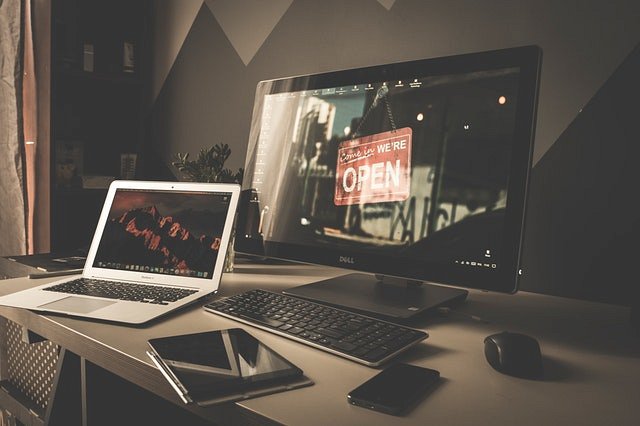 Twoje własne centrum multimedialneNiezależnie więc, czy naszą pasją jest ciupanie w konsole, granie na komputerze, konsumowanie seriali i filmów, czy po prostu społeczność youtubowa, telewizory Panasonic 55 cali świetnie sprawdzą się w każdym przypadku. Jeśli do tego dodamy zestaw głośników przestrzennych, to uzyskamy tanim kosztem fenomenalne centrum multimedialne, które zapewni nam sporo rozrywki, nie tylko w długie, zimowe wieczory. Sprawdź więcej na: https://www.ceneo.pl/Telewizory/p:Panasonic/Przekatna_ekranu:55_cali.htm